 District Governor Pollinator Resolution 	 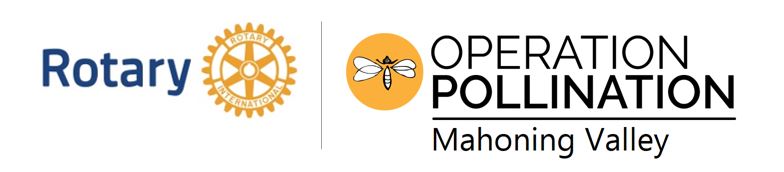 The undersigned recognize the critical importance of pollinator habitat both restored and maintained on public and private lands, particularly found within our geographic area. Through collaboration and outreach resulting from this Pollinator Resolution, an interconnected mosaic of pollinator habitat will be developed to help restore and maintain populations of pollinator species throughout this region. WHEREAS, pollinators include butterflies, bees, some birds, bats, and other insects that play a crucial role in flowering plant reproduction, and WHEREAS, three-fourths of the world’s flowering plants and 35% of the world’s food crops depend on pollination to be successful, and WHEREAS, given the breadth, severity, and persistence of pollinator losses it is critical to expand efforts to reverse these losses and restore populations to healthy levels, and WHEREAS, an Operation Pollination goal is to increase pollinator habitat throughout the world, and WHEREAS, the leadership and impact of Rotarians volunteering to improve communities is a hallmark of Rotary International, andWHEREAS, the Environmental Sustainability Rotary Action Group (ESRAG) supports the goals of Operation Pollination, and  WHEREAS, working together, we can increase capacity to reach out to organizations and individuals throughout our region with information and education about pollinators and their need for protection, THEREFORE, we declare that it is our goal to support the goals of Operation Pollination, and to collaboratively and strategically protect and enhance pollinator species and their habitat on public and private lands throughout our geographic area.Signed __________________________________Rotary District ____________________________ Date ___________________________________ 